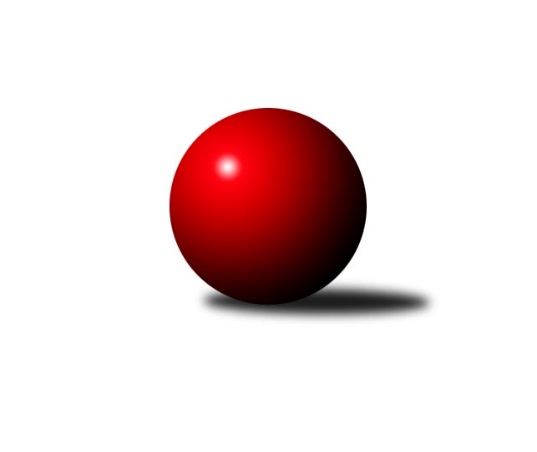 Č.9Ročník 2018/2019	17.11.2018Nejlepšího výkonu v tomto kole: 2600 dosáhlo družstvo: Sokol Přemyslovice ˝B˝Krajský přebor OL 2018/2019Výsledky 9. kolaSouhrnný přehled výsledků:TJ Horní Benešov ˝C˝	- TJ Pozemstav Prostějov	6:2	2550:2497	7.0:5.0	17.11.KS Moravský Beroun 	- SKK Jeseník ˝B˝	5:3	2507:2498	7.0:5.0	17.11.KK PEPINO Bruntál 	- TJ Sokol Mohelnice	6:2	2372:2251	6.5:5.5	17.11.Spartak Přerov ˝C˝	- KK Šumperk ˝C˝	6:2	2568:2428	8.0:4.0	17.11.Sokol Přemyslovice ˝B˝	- KK Zábřeh  ˝C˝	7:1	2600:2433	10.0:2.0	17.11.Tabulka družstev:	1.	TJ Břidličná ˝A˝	8	5	1	2	40.0 : 24.0 	49.0 : 47.0 	 2524	11	2.	TJ Sokol Mohelnice	8	5	1	2	36.5 : 27.5 	57.0 : 39.0 	 2518	11	3.	Sokol Přemyslovice ˝B˝	8	5	0	3	39.0 : 25.0 	58.5 : 37.5 	 2433	10	4.	KK PEPINO Bruntál	8	5	0	3	39.0 : 25.0 	54.0 : 42.0 	 2408	10	5.	Spartak Přerov ˝C˝	8	4	1	3	35.0 : 29.0 	45.0 : 51.0 	 2438	9	6.	TJ Horní Benešov ˝C˝	8	4	0	4	32.5 : 31.5 	43.0 : 53.0 	 2445	8	7.	SKK Jeseník ˝B˝	8	4	0	4	30.5 : 33.5 	48.0 : 48.0 	 2414	8	8.	TJ Pozemstav Prostějov	9	4	0	5	32.0 : 40.0 	55.5 : 52.5 	 2480	8	9.	KK Zábřeh  ˝C˝	8	3	1	4	32.0 : 32.0 	48.0 : 48.0 	 2506	7	10.	KS Moravský Beroun	8	3	1	4	28.5 : 35.5 	46.5 : 49.5 	 2480	7	11.	KK Šumperk ˝C˝	9	0	1	8	15.0 : 57.0 	35.5 : 72.5 	 2307	1Podrobné výsledky kola:	 TJ Horní Benešov ˝C˝	2550	6:2	2497	TJ Pozemstav Prostějov	Zdeňka Habartová	 	 189 	 207 		396 	 0:2 	 432 	 	210 	 222		Pavel Černohous	Michael Dostál	 	 207 	 213 		420 	 2:0 	 405 	 	202 	 203		Michal Sosík	Miloslav Petrů	 	 185 	 221 		406 	 1:1 	 443 	 	226 	 217		Miroslav Plachý	Eva Zdražilová	 	 209 	 227 		436 	 1:1 	 416 	 	217 	 199		Ivan Brzobohatý	Zdeněk Černý	 	 222 	 212 		434 	 1:1 	 427 	 	223 	 204		David Rozsypal	Robert Kučerka	 	 240 	 218 		458 	 2:0 	 374 	 	199 	 175		Stanislav Feikerozhodčí: Nejlepší výkon utkání: 458 - Robert Kučerka	 KS Moravský Beroun 	2507	5:3	2498	SKK Jeseník ˝B˝	Zdeněk Chmela ml.	 	 197 	 223 		420 	 1:1 	 418 	 	212 	 206		Jana Fousková	Čestmír Řepka	 	 200 	 214 		414 	 2:0 	 370 	 	180 	 190		Tereza Moravcová	Zdeněk Chmela st.	 	 227 	 225 		452 	 2:0 	 415 	 	224 	 191		Radomila Janoudová	Daniel Krchov	 	 192 	 207 		399 	 0:2 	 462 	 	247 	 215		Petra Rosypalová	Petr Otáhal	 	 215 	 191 		406 	 1:1 	 412 	 	223 	 189		Miroslav Vala	Miloslav Krchov	 	 225 	 191 		416 	 1:1 	 421 	 	218 	 203		Petra Rosypalovározhodčí: Nejlepší výkon utkání: 462 - Petra Rosypalová	 KK PEPINO Bruntál 	2372	6:2	2251	TJ Sokol Mohelnice	Jan Mlčák	 	 175 	 212 		387 	 1:1 	 359 	 	189 	 170		Martin Jašek	Miluše Rychová	 	 221 	 223 		444 	 2:0 	 399 	 	209 	 190		Rostislav Krejčí	Vítězslav Kadlec	 	 183 	 180 		363 	 0:2 	 397 	 	203 	 194		Martin Macas	Josef Novotný	 	 215 	 198 		413 	 2:0 	 341 	 	185 	 156		Jaroslav Jílek	Tomáš Janalík	 	 208 	 189 		397 	 1.5:0.5 	 371 	 	182 	 189		Antonín Jašek	Richard Janalík	 	 183 	 185 		368 	 0:2 	 384 	 	189 	 195		Milan Šularozhodčí: Nejlepší výkon utkání: 444 - Miluše Rychová	 Spartak Přerov ˝C˝	2568	6:2	2428	KK Šumperk ˝C˝	Rostislav Petřík	 	 203 	 234 		437 	 2:0 	 382 	 	187 	 195		Miroslav Adámek *1	Jan Lenhart	 	 211 	 207 		418 	 0:2 	 451 	 	220 	 231		Libuše Strachotová	Milan Dostál	 	 204 	 216 		420 	 2:0 	 380 	 	183 	 197		Václav Jeřábek	Jiří Kohoutek	 	 210 	 203 		413 	 1:1 	 405 	 	192 	 213		Rostislav Biolek	Libor Daňa	 	 219 	 245 		464 	 2:0 	 362 	 	186 	 176		Michal Strachota	Martin Rédr	 	 195 	 221 		416 	 1:1 	 448 	 	232 	 216		Pavel Košťálrozhodčí: střídání: *1 od 60. hodu Miroslav MrkosNejlepší výkon utkání: 464 - Libor Daňa	 Sokol Přemyslovice ˝B˝	2600	7:1	2433	KK Zábřeh  ˝C˝	Marek Kankovský	 	 223 	 229 		452 	 2:0 	 379 	 	197 	 182		Martin Pěnička	Miroslav Ondrouch	 	 225 	 244 		469 	 2:0 	 414 	 	213 	 201		František Langer	Josef Grulich	 	 206 	 197 		403 	 2:0 	 379 	 	199 	 180		Tomáš Pěnička	Milan Smékal	 	 210 	 212 		422 	 2:0 	 390 	 	201 	 189		Václav Čamek	Michal Oščádal	 	 224 	 243 		467 	 2:0 	 427 	 	218 	 209		Lubomír Složil	Jiří Kankovský	 	 210 	 177 		387 	 0:2 	 444 	 	222 	 222		Lukáš Horňákrozhodčí: Nejlepší výkon utkání: 469 - Miroslav OndrouchPořadí jednotlivců:	jméno hráče	družstvo	celkem	plné	dorážka	chyby	poměr kuž.	Maximum	1.	Zdeněk Fiury  ml.	TJ Břidličná ˝A˝	451.20	299.8	151.4	2.9	5/6	(473)	2.	Pavel Košťál 	KK Šumperk ˝C˝	444.13	303.1	141.0	3.5	4/6	(479)	3.	Martin Macas 	TJ Sokol Mohelnice	440.50	309.2	131.3	4.4	6/6	(492)	4.	Tomáš Fiury 	TJ Břidličná ˝A˝	439.10	298.0	141.1	3.1	5/6	(486)	5.	Lukáš Horňák 	KK Zábřeh  ˝C˝	438.83	299.8	139.1	4.1	6/6	(458)	6.	Miroslav Plachý 	TJ Pozemstav Prostějov	435.17	303.8	131.3	7.2	4/6	(480)	7.	Leopold Jašek 	-- volný los --	434.44	302.8	131.6	5.4	5/5	(455)	8.	Martin Pěnička 	KK Zábřeh  ˝C˝	433.75	290.8	143.0	8.0	5/6	(460)	9.	Miluše Rychová 	KK PEPINO Bruntál 	433.10	289.4	143.8	4.4	5/5	(455)	10.	Lubomír Složil 	KK Zábřeh  ˝C˝	431.04	295.8	135.2	6.3	6/6	(449)	11.	Václav Kovařík 	TJ Pozemstav Prostějov	431.00	296.8	134.2	5.4	5/6	(468)	12.	Milan Šula 	TJ Sokol Mohelnice	428.96	290.3	138.7	2.7	6/6	(447)	13.	Robert Kučerka 	TJ Horní Benešov ˝C˝	428.00	290.4	137.6	6.4	5/5	(458)	14.	Zdeněk Chmela  ml.	KS Moravský Beroun 	427.60	305.1	122.5	7.1	5/5	(466)	15.	Rostislav Petřík 	Spartak Přerov ˝C˝	425.60	296.8	128.9	4.6	4/5	(483)	16.	Libor Daňa 	Spartak Přerov ˝C˝	424.58	293.3	131.3	5.5	4/5	(464)	17.	Jaroslav Jílek 	TJ Sokol Mohelnice	423.65	286.9	136.8	6.6	5/6	(467)	18.	Josef Grulich 	Sokol Přemyslovice ˝B˝	423.38	295.4	128.0	5.6	4/5	(458)	19.	Miroslav Ondrouch 	Sokol Přemyslovice ˝B˝	423.31	290.1	133.3	5.6	4/5	(469)	20.	Jan Tögel 	-- volný los --	422.20	299.4	122.8	6.9	5/5	(454)	21.	Rostislav Krejčí 	TJ Sokol Mohelnice	421.83	292.2	129.7	6.0	6/6	(452)	22.	Petr Otáhal 	KS Moravský Beroun 	421.80	297.3	124.5	7.8	4/5	(447)	23.	Ivo Mrhal  ml.	TJ Břidličná ˝A˝	421.50	294.5	127.0	5.2	5/6	(444)	24.	Eva Zdražilová 	TJ Horní Benešov ˝C˝	420.80	286.9	133.9	6.1	4/5	(453)	25.	David Rozsypal 	TJ Pozemstav Prostějov	420.30	282.8	137.5	5.0	5/6	(436)	26.	Zdeněk Fiury  st.	TJ Břidličná ˝A˝	420.17	289.2	131.0	6.2	6/6	(455)	27.	Miroslav Vala 	SKK Jeseník ˝B˝	419.96	288.1	131.9	5.6	6/6	(468)	28.	Václav Kovařík 	TJ Pozemstav Prostějov	419.38	294.0	125.4	7.8	4/6	(443)	29.	Václav Čamek 	KK Zábřeh  ˝C˝	418.46	291.7	126.8	9.3	6/6	(450)	30.	Milan Smékal 	Sokol Přemyslovice ˝B˝	417.70	285.9	131.9	5.8	4/5	(446)	31.	Jan Semrád 	KK Šumperk ˝C˝	416.75	296.6	120.2	6.3	4/6	(473)	32.	Lukáš Janalík 	KK PEPINO Bruntál 	416.63	284.1	132.6	4.7	4/5	(438)	33.	Josef Veselý 	TJ Břidličná ˝A˝	416.05	290.6	125.5	7.4	5/6	(432)	34.	Petra Rosypalová 	SKK Jeseník ˝B˝	415.67	285.8	129.8	7.6	6/6	(462)	35.	Josef Jurda 	TJ Pozemstav Prostějov	415.67	290.6	125.1	6.7	4/6	(461)	36.	Miloslav Krchov 	KS Moravský Beroun 	415.32	294.8	120.5	9.0	5/5	(429)	37.	Jana Fousková 	SKK Jeseník ˝B˝	415.20	289.5	125.7	6.5	5/6	(433)	38.	Zdeněk Černý 	TJ Horní Benešov ˝C˝	413.44	282.8	130.6	5.2	5/5	(462)	39.	Jiří Kankovský 	Sokol Přemyslovice ˝B˝	413.36	283.4	129.9	7.5	5/5	(448)	40.	Marek Kankovský 	Sokol Přemyslovice ˝B˝	413.07	293.0	120.1	8.1	5/5	(452)	41.	Vilém Berger 	TJ Břidličná ˝A˝	410.78	288.2	122.6	7.8	6/6	(435)	42.	Václav Pumprla 	Spartak Přerov ˝C˝	410.56	281.7	128.9	8.1	4/5	(452)	43.	Alena Machalíčková 	-- volný los --	410.52	286.0	124.5	7.0	5/5	(441)	44.	Jiří Kropáč 	-- volný los --	410.52	293.6	116.9	9.3	5/5	(443)	45.	Čestmír Řepka 	KS Moravský Beroun 	410.25	285.4	124.9	6.6	5/5	(469)	46.	Jan Lenhart 	Spartak Přerov ˝C˝	410.08	278.9	131.2	6.0	5/5	(468)	47.	Martin Rédr 	Spartak Přerov ˝C˝	409.38	289.8	119.6	7.4	4/5	(465)	48.	Miloslav Petrů 	TJ Horní Benešov ˝C˝	408.70	284.1	124.7	5.9	5/5	(449)	49.	Rostislav Biolek 	KK Šumperk ˝C˝	407.33	280.0	127.3	7.4	4/6	(423)	50.	Jiří Kohoutek 	Spartak Přerov ˝C˝	406.24	281.6	124.6	9.1	5/5	(445)	51.	Antonín Jašek 	TJ Sokol Mohelnice	405.67	281.1	124.6	7.4	5/6	(454)	52.	Daniel Krchov 	KS Moravský Beroun 	404.27	286.1	118.1	9.0	5/5	(439)	53.	Michael Dostál 	TJ Horní Benešov ˝C˝	402.94	285.6	117.4	7.9	4/5	(421)	54.	Vítězslav Kadlec 	KK PEPINO Bruntál 	402.56	286.1	116.4	7.4	4/5	(430)	55.	Tomáš Janalík 	KK PEPINO Bruntál 	402.10	283.8	118.3	8.3	5/5	(425)	56.	Hana Kopečná 	TJ Horní Benešov ˝C˝	402.00	272.0	130.0	8.6	4/5	(432)	57.	Pavel Černohous 	TJ Pozemstav Prostějov	400.92	277.5	123.4	7.8	6/6	(456)	58.	Petra Rosypalová 	SKK Jeseník ˝B˝	398.58	275.9	122.7	8.3	6/6	(446)	59.	Milan Dvorský 	Sokol Přemyslovice ˝B˝	398.25	285.0	113.3	8.8	4/5	(440)	60.	Zdeněk Chmela  st.	KS Moravský Beroun 	398.25	288.6	109.6	11.1	4/5	(452)	61.	Richard Janalík 	KK PEPINO Bruntál 	397.50	281.8	115.7	9.3	4/5	(417)	62.	Miroslav Bodanský 	KK Zábřeh  ˝C˝	396.80	282.7	114.1	9.4	5/6	(440)	63.	František Langer 	KK Zábřeh  ˝C˝	396.25	278.4	117.9	10.9	4/6	(414)	64.	Tomáš Pěnička 	KK Zábřeh  ˝C˝	395.27	281.9	113.4	10.7	5/6	(426)	65.	Josef Novotný 	KK PEPINO Bruntál 	392.55	274.8	117.8	10.7	4/5	(416)	66.	Michal Strachota 	KK Šumperk ˝C˝	392.25	283.0	109.3	12.1	5/6	(412)	67.	Martin Jašek 	TJ Sokol Mohelnice	392.10	281.5	110.7	10.8	5/6	(415)	68.	Miroslav Machalíček 	-- volný los --	391.70	282.9	108.8	11.8	5/5	(415)	69.	František Všetička 	-- volný los --	388.25	279.7	108.6	10.6	4/5	(417)	70.	Michal Sosík 	TJ Pozemstav Prostějov	387.00	271.8	115.3	9.0	4/6	(405)	71.	Radomila Janoudová 	SKK Jeseník ˝B˝	385.33	268.7	116.6	11.1	5/6	(417)	72.	Jan Mlčák 	KK PEPINO Bruntál 	384.35	276.0	108.4	9.7	4/5	(418)	73.	Tereza Moravcová 	SKK Jeseník ˝B˝	379.13	265.4	113.8	10.8	4/6	(387)	74.	Tomáš Zatloukal 	Sokol Přemyslovice ˝B˝	376.20	272.4	103.8	13.0	5/5	(412)	75.	Miroslav Adámek 	KK Šumperk ˝C˝	374.38	266.6	107.8	13.5	4/6	(411)	76.	Libor Příhoda 	KK Šumperk ˝C˝	373.67	267.8	105.9	11.8	5/6	(389)	77.	Václav Jeřábek 	KK Šumperk ˝C˝	366.80	269.4	97.4	14.6	5/6	(380)		Michal Oščádal 	Sokol Přemyslovice ˝B˝	467.00	288.0	179.0	1.0	1/5	(467)		Petr Kozák 	TJ Horní Benešov ˝C˝	453.00	324.0	129.0	6.0	1/5	(453)		Libuše Strachotová 	KK Šumperk ˝C˝	451.00	308.0	143.0	6.0	1/6	(451)		Jitka Horká 	KK Šumperk ˝C˝	432.00	299.5	132.5	4.0	1/6	(448)		Martin Zavacký 	SKK Jeseník ˝B˝	429.56	289.2	140.3	4.4	3/6	(435)		Lukáš Vybíral 	Sokol Přemyslovice ˝B˝	425.75	285.3	140.5	5.8	1/5	(439)		Jiří Divila 	Spartak Přerov ˝C˝	421.25	306.0	115.3	12.0	2/5	(445)		Petr Černohous 	TJ Pozemstav Prostějov	421.00	290.0	131.0	7.0	2/6	(463)		Ludovít Kumi 	TJ Sokol Mohelnice	419.22	289.7	129.6	8.4	3/6	(460)		Jiří Koudelka 	TJ Pozemstav Prostějov	419.00	297.0	122.0	10.0	1/6	(419)		Luboš Brouček 	SKK Jeseník ˝B˝	419.00	299.0	120.0	6.0	1/6	(419)		Ivan Brzobohatý 	TJ Pozemstav Prostějov	413.25	294.5	118.8	12.0	2/6	(434)		Erich Retek 	KS Moravský Beroun 	412.83	279.8	133.1	8.8	3/5	(444)		Zdeněk Sobota 	TJ Sokol Mohelnice	407.00	293.0	114.0	6.0	1/6	(407)		Miroslav Setinský 	SKK Jeseník ˝B˝	406.00	288.0	118.0	9.0	1/6	(406)		Josef Čapka 	TJ Pozemstav Prostějov	404.50	278.5	126.0	14.5	2/6	(421)		Radek Hejtman 	-- volný los --	402.00	279.0	123.0	5.0	1/5	(402)		Milan Dostál 	Spartak Přerov ˝C˝	400.50	275.5	125.0	5.3	2/5	(420)		Stanislav Feike 	TJ Pozemstav Prostějov	400.00	277.0	123.0	11.0	3/6	(424)		Leoš Řepka 	TJ Břidličná ˝A˝	398.00	276.5	121.5	5.0	1/6	(403)		Ivo Mrhal  st.	TJ Břidličná ˝A˝	394.33	282.3	112.0	10.0	3/6	(407)		Miroslav Mrkos 	KK Šumperk ˝C˝	382.50	265.7	116.8	9.0	3/6	(418)		Jaroslav Zelinka 	TJ Břidličná ˝A˝	379.50	265.0	114.5	9.0	2/6	(395)		Zdeňka Habartová 	TJ Horní Benešov ˝C˝	377.08	271.2	105.9	11.5	3/5	(433)		Michal Svoboda 	-- volný los --	371.00	267.0	104.0	13.0	1/5	(371)		Petr Rosypal 	SKK Jeseník ˝B˝	370.00	257.0	113.0	12.0	1/6	(370)		Rostislav Cundrla 	SKK Jeseník ˝B˝	368.00	246.0	122.0	13.0	1/6	(368)		Lukáš Matějka 	KK Šumperk ˝C˝	363.00	266.0	97.0	12.0	1/6	(363)		Jiří Hradílek 	Spartak Přerov ˝C˝	354.00	257.0	97.0	11.0	1/5	(354)		Anna Dosedělová 	TJ Břidličná ˝A˝	351.00	255.0	96.0	14.0	1/6	(351)		Přemysl Janalík 	KK PEPINO Bruntál 	334.00	246.0	88.0	13.0	1/5	(342)		Otto Nagy 	-- volný los --	306.00	210.0	96.0	13.0	1/5	(306)		František Ocelák 	KK PEPINO Bruntál 	296.00	227.0	69.0	19.0	1/5	(296)Sportovně technické informace:Starty náhradníků:registrační číslo	jméno a příjmení 	datum startu 	družstvo	číslo startu6990	Ivan Brzobohatý	17.11.2018	TJ Pozemstav Prostějov	3x22789	Marek Kankovský	17.11.2018	Sokol Přemyslovice ˝B˝	11x7212	Stanislav Feike	17.11.2018	TJ Pozemstav Prostějov	3x17617	Anna Dosedělová	17.11.2018	TJ Břidličná ˝A˝	1x6383	Ivo Mrhal	17.11.2018	TJ Břidličná ˝A˝	4x24860	Michal Sosík	17.11.2018	TJ Pozemstav Prostějov	4x
Hráči dopsaní na soupisku:registrační číslo	jméno a příjmení 	datum startu 	družstvo	9159	Libuše Strachotová	17.11.2018	KK Šumperk ˝C˝	24159	Michal Oščádal	17.11.2018	Sokol Přemyslovice ˝B˝	Program dalšího kola:10. kolo24.11.2018	so	9:00	TJ Horní Benešov ˝C˝ - Spartak Přerov ˝C˝	24.11.2018	so	9:00	KS Moravský Beroun  - TJ Břidličná ˝A˝	24.11.2018	so	9:00	KK PEPINO Bruntál  - KK Zábřeh  ˝C˝	24.11.2018	so	9:00	TJ Sokol Mohelnice - SKK Jeseník ˝B˝				-- volný los -- - KK Šumperk ˝C˝	24.11.2018	so	15:30	Sokol Přemyslovice ˝B˝ - TJ Pozemstav Prostějov	Nejlepší šestka kola - absolutněNejlepší šestka kola - absolutněNejlepší šestka kola - absolutněNejlepší šestka kola - absolutněNejlepší šestka kola - dle průměru kuželenNejlepší šestka kola - dle průměru kuželenNejlepší šestka kola - dle průměru kuželenNejlepší šestka kola - dle průměru kuželenNejlepší šestka kola - dle průměru kuželenPočetJménoNázev týmuVýkonPočetJménoNázev týmuPrůměr (%)Výkon3xZdeněk Fiury ml.Břidličná A4734xZdeněk Fiury ml.Břidličná A116.294733xMiroslav OndrouchPřemyslov. B4694xMiluše RychováPEPINO115.24441xMichal OščádalPřemyslov. B4672xMiroslav OndrouchPřemyslov. B110.724691xLibor DaňaSp.Přerov C4641xMichal OščádalPřemyslov. B110.254672xPetra RosypalováJeseník B4621xPetra RosypalováJeseník B110.24622xRobert KučerkaHor.Beneš.C4581xRobert KučerkaHor.Beneš.C107.85458